总辐射传感器采用光电转换感应原理，与各种辐射记录仪或辐射电流表配合使用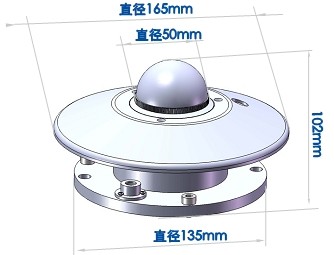 总辐射传感器采用光电转换感应原理，与各种辐射记录仪或辐射电流表配合使用，能够精确地测量太阳的总辐射、反射辐射、散射辐射、红外辐射、可见光、紫外辐射、长波辐射等。该表为热电效应原理，感应元件采用绕线电镀式多接点热电堆，其表面涂有高吸收率的黑色涂层。热接点在感应面上，而冷结点则位于机体内，冷热接点产生温差电势。在线性范围内，输出信号与太阳辐照度成正比。为减小温度的影响则配有温度补偿线路，为了防止环境对其性能的影响，则用两层石英玻璃罩，罩是经过精密的光学冷加工磨制而成的用途该表用来测量光谱范围为0.3-3μm的太阳总辐射，也可用来测量入射到斜面上的太阳辐射，如感应面向下可测量反射辐射，如加遮光环可测量散射辐射。因此，它可广泛应用于太阳能利用、气象、农业、建筑材料老化及大气污染等部门做太阳辐射能量的测量。技术参数1.灵敏度：7～14μV／w.m-22.光谱范围：0.3-3μm3.测量范围：0～2000W/m2供电方式：□ DC 5V         □ DC 12V             □ DC 24V       输出形式：□ 脉冲：脉冲信号 □ 电流：4～20mA             □ 电压：0～2.5V             □ 电压：0～5V            □ 电压：1～5V            □ RS232            □ RS4854.响应时间：≤30秒(99％)5.内阻：约350Ω6.稳定性：±2％7.余弦响应：≤±5％(太阳高度角10°时)8.温度特性：±2％(-20℃～+40℃)9.非线性：±2％10.重量：2.5kg